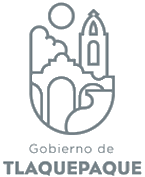 AGENDA SEPTIEMBRE AGENDA SEPTIEMBRE AGENDA SEPTIEMBRE AGENDA SEPTIEMBRE Sub Dirección de Comunicación Social  Seguridad Tlaquepaque Sub Dirección de Comunicación Social  Seguridad Tlaquepaque Sub Dirección de Comunicación Social  Seguridad Tlaquepaque Sub Dirección de Comunicación Social  Seguridad Tlaquepaque INFORMACION PUBLICADA EN CUMPLIMIENTO DEL ARTICULO 8 FRACCION VI INCISO H) DE LA LEY DE TRANSPARENCIA Y ACCESO A LA INFORMACION PUBLICA DEL ESTADO DE JALISCO Y SUS MUNICIPIOSFECHA Y HORA DEL EVENTOSERVIDORES PUBLICOS ASISTENTESEVENTO, TRABAJO O ACTIVIDAD PÚBLICALUGAR DE LA ACTIVIDADFECHA Y HORA DEL EVENTOSERVIDORES PUBLICOS ASISTENTESEVENTO, TRABAJO O ACTIVIDAD PÚBLICALUGAR DE LA ACTIVIDAD01-09-2022Lic. Estephanía Rodríguez Berumen Toma de fotografías de reunión Vecinal   Colonia Lomas de la Victoria Calle Ahuehuetes y Oro, en el Parque.01-09-2022Lic. Estephanía Rodríguez BerumenInvitación a la obra de teatro con motivo del día internacional de la persona desaparecida, AndrómedasSin dato01-09-2022Lic. Estephanía Rodríguez BerumenAtención a medios de comunicaciónComisaria02-09-2022Lic. Estephanía Rodríguez BerumenInvitación a la Toma de Protesta del nuevo mando de la Guardia Nacional.  La Nopalera.02-09-2022Lic. Estephanía Rodríguez Berumen  Toma de fotografías de  Reunión Vecinal  Calle Manuel Acuña y Aquiles Serdán. Col. Santa Anita.02-09-2022Lic. Estephanía Rodríguez BerumenAtención a medios de comunicaciónComisaria03-09-2022Lic. Estephanía Rodríguez BerumenAtención a medios de comunicaciónComisaria04-09-2022Lic. Estephanía Rodríguez BerumenAtención a medios de comunicaciónComisaria05-09-2022Lic. Estephanía Rodríguez BerumenSeminario Virtual de Inducción para el Gobierno Municipal Ciudad Educadora  Sala de expresidentes, de Presidencia Municipal.05-09-2022Lic. Estephanía Rodríguez Berumen Reunión Vecinal 05-09-2022Lic. Estephanía Rodríguez BerumenAtención a medios de comunicaciónComisaria06-09-2022Lic. Estephanía Rodríguez Berumen Toma de fotografías de Reunión Vecinal en Fraccionamiento TerraltaParque ubicado en los cruces de las calle Tierra de Tules, Tierra de Ensueños y Tierra de Paraíso06-09-2022Lic. Estephanía Rodríguez BerumenAtención a medios de comunicaciónComisaria07-09-2022Lic. Estephanía Rodríguez BerumenVideo Reunión de Coordinación de SeguridadSin dato07-09-2022Lic. Estephanía Rodríguez BerumenToma de imágenes Academia07-09-2022Lic. Estephanía Rodríguez BerumenAtención a medios de comunicaciónComisaria08-09-2022Lic. Estephanía Rodríguez Berumen Sesión de la Mesa de Construcción de Paz y Seguridad Región Tlajomulco, con el objeto de consolidar los esfuerzos de los tres órdenes de gobierno. Campo Militar Predio La Nopalera, Carretera Guadalajara-Morelia Nº 8000 Col. San Agustín, Tlajomulco de Zúñiga08-09-2022Lic. Estephanía Rodríguez BerumenToma de fotografías de Reunión Vecinal Colonia Las Huertas, en Calle Papaya entre Calle Piña y Guayaba.08-09-2022Lic. Estephanía Rodríguez BerumenInvitación a la Toma de Protesta de la Mesa Directiva del Fraccionamiento Revolución. Calle Batalla de Torreón cruce Plan de Agua Prieta y Plan de Guadalupe08-09-2022Lic. Estephanía Rodríguez BerumenToma de fotografías y video  Academia de Policía08-09-2022Lic. Estephanía Rodríguez BerumenAtención a medios de comunicaciónComisaria09-09-2022Lic. Estephanía Rodríguez BerumenToma de fotografías de Reunión vecinal  Colonia Fraccionamiento Punta Paraíso o Punta Terra. Calle Jesús Michel González # 1189 pasando el Canal09-09-2022Lic. Estephanía Rodríguez BerumenToma de fotografías y video  Academia de Policía09-09-2022Lic. Estephanía Rodríguez BerumenAtención a medios de comunicaciónComisaria10-09-2022Lic. Estephanía Rodríguez BerumenAtención a medios de comunicaciónComisaria11-09-2022Lic. Estephanía Rodríguez Berumen Invitación al Presídium en el evento IRON COP. Polideportivo SENTE 16 Carretera a Cajititlán, 45664 Tlajomulco de Zúñiga.11-09-2022Lic. Estephanía Rodríguez BerumenAtención a medios de comunicaciónComisaria12-09-2022Lic. Estephanía Rodríguez Berumen1er Informe de Gobierno de la Presidenta Municipal. Patio San Pedro del Centro Cultural El Refugio12-09-2022Lic. Estephanía Rodríguez BerumenAtención a medios de comunicaciónComisaria13-09-2022Lic. Estephanía Rodríguez Berumen Reunión de Trabajo con Representantes de los Empresarios de Periférico Sur.  Instalaciones del ITESO.13-09-2022Lic. Estephanía Rodríguez Berumen Toma de fotografías de Reunión vecinal en la colonia Parques de Santa María.Calle Bahía Tena catita # 2571 cruce con Bahía Chetumal y Bahía de Huatulco13-09-2022Lic. Estephanía Rodríguez BerumenAtención a medios de comunicaciónComisaria14-09-2022Lic. Estephanía Rodríguez Berumen Toma de fotografías de Reunión Vecinal en el Fraccionamiento Jardines del Vergel. Calle Cardenal # 5660 cruce don Deportes14-09-2022Lic. Estephanía Rodríguez BerumenAtención a medios de comunicaciónComisaria15-09-2022Lic. Estephanía Rodríguez Berumen Ceremonia de aniversario de la independencia de México.  Jardín Hidalgo.15-09-2022Lic. Estephanía Rodríguez Berumen Sesión de la Comisión municipal de Servicio profesional de carrera Policial. Salón de Plenos de Cabildo, en Presidencia Municipal.15-09-2022Lic. Estephanía Rodríguez BerumenToma de fotografías de Reunión Vecinal en Lomas de Tlaquepaque. Calle José Luis Cuevas cruce con Jorge Cazares Campos (En el Kiosco).15-09-2022Lic. Estephanía Rodríguez BerumenGrabación de Módulos itinerantesDistintos puntos15-09-2022Lic. Estephanía Rodríguez BerumenAtención a medios de comunicaciónComisaria16-09-2022Lic. Estephanía Rodríguez BerumenAtención a medios de comunicaciónComisaria17-09-2022Lic. Estephanía Rodríguez BerumenAtención a medios de comunicaciónComisaria18-09-2022Lic. Estephanía Rodríguez BerumenAtención a medios de comunicaciónComisaria19-09-2022Lic. Estephanía Rodríguez BerumenAtención a medios de comunicaciónComisaria20-09-2022Lic. Estephanía Rodríguez BerumenInvitación al taller de inducción para la Planeación Operativa 2022-2023 Capilla del Mueso Pantaleón Panduro. 20-09-2022Lic. Estephanía Rodríguez BerumenToma de fotografías de Reunión Vecinal en la colonia La Guadalupana.  Calle San Antonio esquina San Margarita a un costado de la Cruz Verde.20-09-2022Lic. Estephanía Rodríguez BerumenAtención a medios de comunicaciónComisaria21-09-2022Lic. Estephanía Rodríguez Berumen Evento de Entrega de Calle Ermita                             Colonia Guadalupana.21-09-2022Lic. Estephanía Rodríguez BerumenAtención a medios de comunicaciónComisaria22-09-2022Lic. Estephanía Rodríguez BerumenMesa de Paz y seguridad Región Tlajomulco-Tlaquepaque.Capilla del museo Pantalón Panduro.22-09-2022Lic. Estephanía Rodríguez BerumenInvitación a la toma de Protesta de la mesa directiva de la Col. Colonial Tlaquepaque. Calle Andador República de Paraguay entre Río Seco y República de Guayana.22-09-2022Lic. Estephanía Rodríguez BerumenToma de fotografías de Reunión Vecinal en Col. La Arena. Calle San Pedro # 19 entre San José y San Bartolomé.22-09-2022Lic. Estephanía Rodríguez BerumenAtención a medios de comunicaciónComisaria23-09-2022Lic. Estephanía Rodríguez Berumen Convocatoria a Sesión de Comisión Edilicia de Seguridad.                  Salón de Plenos de Cabildo.23-09-2022Lic. Estephanía Rodríguez BerumenReunión de Revisión de Avances de la Propuesta de Reforma Reglamento                 Sala de Juntas de Comisaria.23-09-2022Lic. Estephanía Rodríguez BerumenAtención a medios de comunicaciónComisaria24-09-2022Lic. Estephanía Rodríguez BerumenAtención a medios de comunicaciónComisaria25-09-2022Lic. Estephanía Rodríguez BerumenAtención a medios de comunicaciónComisaria26-09-2022Lic. Estephanía Rodríguez BerumenRueda de Prensa U de G Capilla del Museo Pantalón Panduro.26-09-2022Lic. Estephanía Rodríguez BerumenAtención a medios de comunicaciónComisaria27-09-2022Lic. Estephanía Rodríguez Berumen Segunda Sesión Ordinaria del Sistema Municipal de Protección Integral de Niñas, Niños y Adolescentes de San Pedro Tlaquepaque. Sala de Expresidentes27-09-2022Lic. Estephanía Rodríguez Berumen Reunión de Trabajo con Lic. Montalbetti Serrano Cervantes.  Sala de Juntas de Comisaría.27-09-2022Lic. Estephanía Rodríguez BerumenCobertura servicio Andrómedas27-09-2022Lic. Estephanía Rodríguez BerumenAtención a medios de comunicaciónComisaria28-09-2022Lic. Estephanía Rodríguez Berumen Evento de inauguración de capacitación preventivo en abuso sexual infantil.  Museo Pantalón Panduro.28-09-2022Lic. Estephanía Rodríguez BerumenVideo Reunión de coordinación de seguridad Sin dato28-09-2022Lic. Estephanía Rodríguez BerumenToma de fotografías de Reunión vecinal en la colonia Nueva Santa María.  Oton Blanco #295 entra San José y San Odilón28-09-2022Lic. Estephanía Rodríguez BerumenAtención a medios de comunicaciónComisaria29-09-2022Lic. Estephanía Rodríguez Berumen Invitación a la reunión-desayuno de la Mesa de Seguridad y Justicia SOS Jalisco.  Salón Cataluña, de la Biblioteca Pública del Estado de Jalisco "Juan José Arreola ubicada en CUCEA.29-09-2022Lic. Estephanía Rodríguez Berumen Arranque del Programa Renovando mi Barrio.  Fovissste Miravalle.29-09-2022Lic. Estephanía Rodríguez BerumenAtención a medios de comunicaciónComisaria30-09-2022Lic. Estephanía Rodríguez BerumenSexta Sesión Ordinaria de la Comisión Municipal de Honor y Justicia. Salón de Sesiones de Cabildo en Presidencia Municipal.30-09-2022Lic. Estephanía Rodríguez BerumenApertura de convocatoria en CLEU Sin dato30-09-2022Lic. Estephanía Rodríguez BerumenToma de fotografías de Reunión Vecinal en la colonia Parques Colón.  Isla Mexiana e Isla Mexcal titán Parque Fuente.30-09-2022Lic. Estephanía Rodríguez BerumenAtención a medios de comunicaciónComisaria